     SCENARIUSZ AKTYWNOŚCI Z ZAKRESU LOGOPEDII         DLA DZIECI ZE SPECJALNYMI POTRZEBAMI EDUKACYJNYMITemat: „Usprawnianie aparatu mowy”.CELE OGÓLNE:
- usprawnianie języka, warg, podniebienia miękkiego
- usprawnianie kinestezji aparatu artykulacyjnego

CELE OPERACYJNE: 
- doskonalenie  sprawności narządów mowy
- uwrażliwianie na celowość ćwiczeń

METODY: czynna, usprawniająca

POMOCE DYDAKTYCZNE : lusterko

FORMA:  indywidualna

Przebieg aktywności:Wykonaj z dzieckiem poniższą listę aktywności co przyczyni się do gimnastyki aparatu mowy.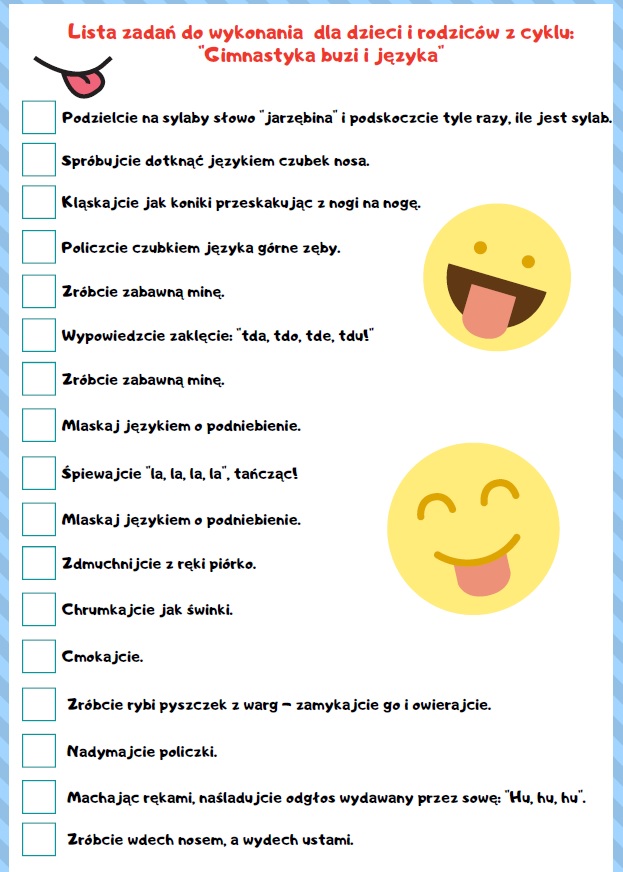 Poćwicz z dzieckiem różne układy języka.- język za górnymi zębami- język za dolnymi zębami- język dotykający górnej wargi- język dotykający podniebienia- język jak łopata – szeroki język wysunięty z buzi (język swobodnie wysunięty)- język jak grot – wąski język wysunięty z buzi (język, który mocno wysuwamy do przodu)- język dotykający lewego kącika ust- język dotykający prawego kącika ustZamiast ćwiczeń różnych układów języka rodzic może zaproponować ćwiczenia buzi wraz      z żabkami. Pod każdą ilustracją jest wskazówka, jakie ćwiczenie należy wykonać, tak by buzia dziecka przypominała minkę żabki (karta pracy poniżej).					Opracowane przez specjalistów:								Magdalenę Wesołowską								Katarzynę Piec								Katarzynę Krekorę								Marlenę Jackowską								Patrycję Pietras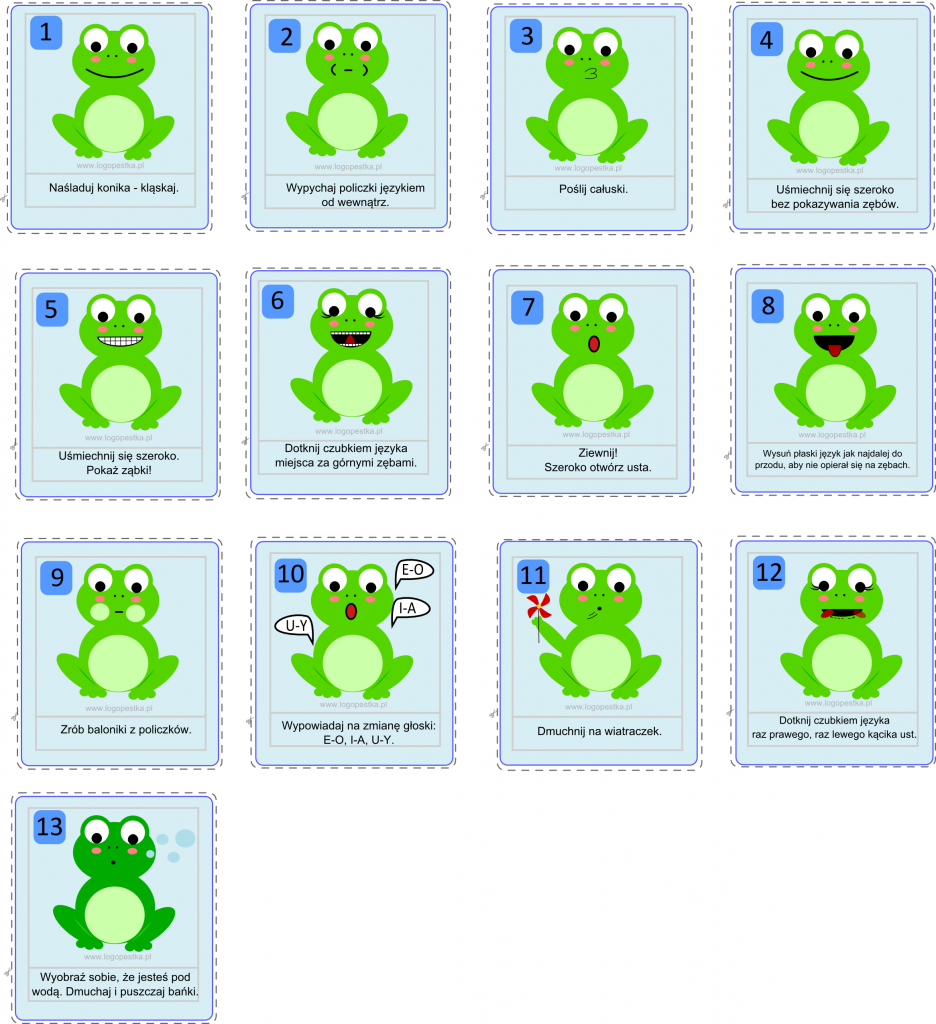 